ПРИЛОЖЕНИЕ № 5  КЪМ РЕШЕНИЕ № 22, ГЛАСУВАНО  НА ЗАСЕДАНИЕ НА ОБЩИНСКИ СЪВЕТ – ТРЯВНА НА 26.02.2019 Г., ПРОТОКОЛ № 2ПРЕДЛОЖЕНИЯза дейността на НЧ" Капитан Дядо Никола1927г."-кв.Божковци, гр.Трявна, през 2019 година.Януари-честване на Бабин ден на 21 януари в читалището.Февруари-съвместно с община Трявна отбелязване на годишнина от гибелта на Васил Левски. Място на провеждане пред балерефа на В.Левски в гр. Трявна.3.Отбелязване на 3-ти март с участие в градските тържества на читалищната самодейна група „Извор"на площад „Кап. Дядо Никола"Трявна.Честване международния ден на жената 8-ми март и организиране на празненство в читалището.Април -участие в национални инициативиПочистване на квартала в който живеем и Божковската поляна.По случей седмица на гората да посадим дръвчета.Място на провеждане-кв.Божковци.Седмица на детската книга с прочитане на популярни приказки на деца от квартала. Място на провеждане-читалищна библиотека към читалището.Отговорник Мара ДобреваОрганизиране на децата от квартала преди Великден в боядисване навеликденски яйца и избиране на най-красивото яйце.&Май-организиране на децата от квартала да рисуват и за деня на детето подреждане на техните рисунки в сградата на читалището.Отговорник Мара ДобреваУчастие на група"Извор" в събор на овцевъдите или Петропавловски събор.Юни-участие по покана на общината в „Балкана пее и разказва" и национални Славейкови празници.Продължаване инициативата за отбелязваме Еньовден - празник на билкаря с бране на билки и запознаване с лековитите им качества .Място на провеждане в околностите на кв.Божковци.През летните месеци когато са във ваканция децата от квартала и други които са на гости при баба и дядо в близките села организирането им в мероприятия които ще ги заинтригува като четене на приказки, гатанки ибасни.По желание на децата ще направим изложба с техни рисунки.Място на провеждане-читалищетоАвгуст-Почистване на лобното място и паметника на Капитан Дядо Никола в с.Дончовци.Участие на група "Извор" в национални и при получени покани за фолклорни събори в близки до Трявна населени места.Участие в празниците посветени на Капитан Дядо Никола като в похода ,,По стъпките на Капитан Дядо Никола".	Съвместно с Община Трявна организиране на курбан за здраве по случей празника Просвета Богородица /стар стил/ с участието на група „Извор".9.Октомври-организиране на срещи с дейци на културата.Място на провеждане читалището.10.Ноември- изготвяне на програма за дейността на читалището през 2017г.	‘Организатор и контакти -НЧ"Капитан Дядо Никола1927"- кв. Божковци,тел.0677/6.53-0^моб.тел.0896694294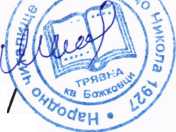 ПРЕДСЕДАТЕЛ НА ОБЩИНСКИ СЪВЕТ – ТРЯВНА:							      / СИЛВИЯ КРЪСТЕВА /